Fleetwood Town Council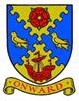 Onward to a Better Future	 You are summoned to attend the Meeting of the Full Council to be held on Tuesday 6 September 2022 at 7.00pm    at North Euston Hotel(This replaced the cancelled meeting of 23 August)Irene Tonge – Signature:   3668Opening of the meeting. Chairman3669To receive apologies for absence. Chairman3670To record Disclosable Pecuniary Interests from members (including their spouses, civil partners, or partners) in any item to be discussed. Committee members MUST NOT make representations or vote on the matter therein. Chairman3671To record Other (Personal or Prejudicial) Interests from members in any item to be discussed. Committee members should state if they need to bar themselves from discussion and voting on any related matters. Chairman.3672To consider the 2 candidates for the casual Councillor vacancy on Pharos Ward and decide who will be successful to take-up office.3673To Consider and approve the minutes of the Full Council meeting of 26 July 2022 and the EOM of 2 August 2022. .3674To consider and approve the Grant Aid application from Harmony and Health deferred from meetings of 26/7 & 2/8. (Application was enclosed in July packs – clerk will have few copies on the night).3675To adjourn the meeting for a period of (1) of public participation. Please note the Council cannot make any decision on any matter raised which has not already been included on the formal agenda; such items may be considered for future meetings.Fleetwood Area Police Eric Saxon – History of Fleetwood MOP3676AccountsTo consider and approve the following invoice for payment:YMCA – Free Swimming - £18,000.00 To consider and approve the following retrospective payments, which were paid on 25 August 2022 using Clerks delegated authority, owing to the cancellation of the FCM on 23 August.Town Parish Audit - £385.00Community First - Annual Insurance – £803.66For Keeps – Personalised Flowerbed Plaques - £249.99 + VAT £50.00Panther Press – Printing of packs £36.84 +VAT £7.36To note:£67.20 was collected during a joint fund-raising event by the Police cadets for vulnerable people affected by the conflict in Ukraine – monies paid by Bank Transfer  and Petty Cash will be paid into bank in due course.Changes to Business Current Accounts – Bank charges rising to £8.00Remittance Advice from the Learning Foundry for the final payments from Regenda - £1044.28 x2 - Leah’s last day was 29 July 2022. 3677To consider and approve re-imbursement of £35.00 to the Clerk for the car-parking fine whilst unloading car on the QPJ day.3678To note the letter from Gavin Jones Ltd, part of Nurture Landscapes Group who have acquired Barton Grange Landscapes and to further note Email from Guy Machin.3679To note planning applications to be considered by members and agree any actions to be taken or responses to the planning authority.3680To approve the end of year bank reconciliation statement (to be signed by the Chairman).3681To approve the 2021/22 Annual Governance and Accountability Return (AGAR) – section 1 (page 4 of 6) and section 2 (page 5 of 6). Internal Audit was successfully completed on 15 August 2022 (page 3 of 6) and an extension for submission was agreed with external auditor on 25 August 2022, owing to the cancellation of meeting on 23 August.Council to note once signed the final submission to PKF Littlejohn (external auditors) will be issued on 7 September 2022, following which, the final report and certificate (Page 6 of 6 ) will be completed and returned to the Clerk for publication.3682To adjourn the meeting for a period of (1) of public participation. Please note the Council cannot make any decision on any matter raised which has not already been included on the formal agenda; such items may be considered for future meetings.3683To reconvene the meeting.3684To approve the accounts for regular payments, automated payments, pre-approved payments using delegated powers and August and September’s Salaries, Tax-NI, Pension Cont’s – see information sheet on page 2 (to note this has changed to accommodate the payments at item 3676. (Replacement page sent by email).3685To briefly discuss the request, we have received re the 150th Celebration for our twinned town FLEETWOOD in Pennsylvania and to approve to invite community groups/reps to a meeting in order to take forward. 3686To receive items for information and items for inclusion in next agenda, subject to full information being available. Members to be reminded that no discussion or decisions may be taken.3687To note the date and time of next meeting is  25 October 2022.